2016 Presidential Candidate 101:Who Will Get Your Vote?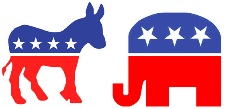 